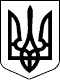 УКРАЇНАМІСЦЕВЕ САМОВРЯДУВАННЯСОФІЇВСЬКА СЕЛИЩНА РАДА СОФІЇВСЬКОГО РАЙОНУ ДНІПРОПЕТРОВСЬКОЇ ОБЛАСТІВИКОНАВЧИЙ КОМІТЕТПРОЕКТ РІШЕННЯсмт Софіївка		                      № --                               _ ---- 2021 р.Про визначення прізвища дитини           Розглянувши заяву **** про визначення прізвища дитини та доданий пакет документів, керуючись пп. 4 п. «б» статті 34 Закону України «Про місцеве самоврядування в Україні», п.3 статті 145 Сімейного кодексу України, відповідно до п. 71 Порядку провадження органами опіки та піклування діяльності, пов'язаної із захистом прав дитини, затвердженого постановою Кабінету Міністрів України від 24.09.2008 № 866 «Питання діяльності органів опіки та піклування пов'язані із захистом прав дитини», враховуючи рекомендації комісії з питань захисту прав дитини від 04.06.2021, протокол № 7, виконавчий комітет Софіївської селищної ради вирішив:          1.Визначити прізвище дитини, народженої **** (****) ****, **** р.н., за прізвищем матері після розірвання шлюбу – «****».     2.Контроль за виконанням цього рішення покласти на службу у справах дітей виконавчого комітету селищної ради.Селищний голова                                            П. СЕГЕДІЙ